Activity Mat 5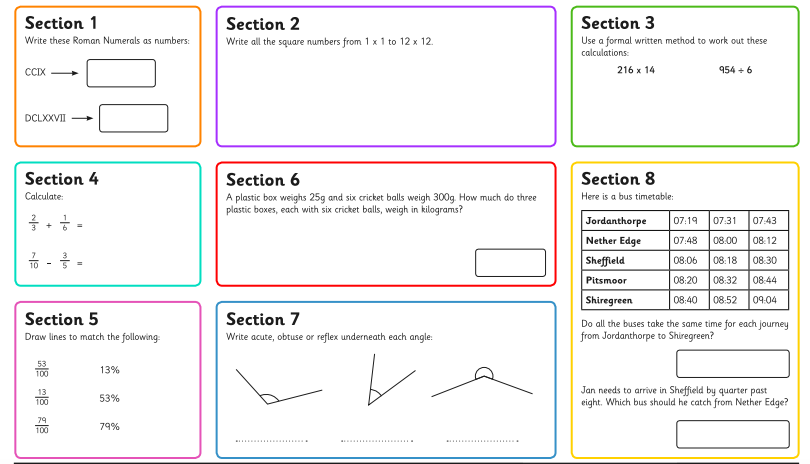 Activity Mat 5- Answers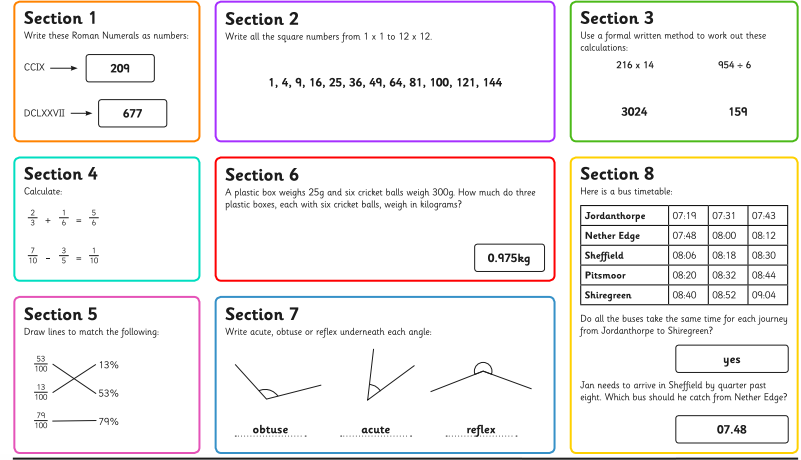 